Board of Trustees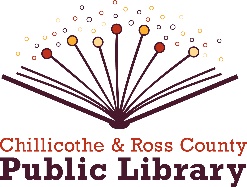 Wednesday, September 13, 2023in the Main Library Annex4:30 p.m. – Call to OrderPublic CommentCONSENT AGENDA REPORTS [ACTION]:The consent agenda was presented via email prior to the meeting. Items may be removed from the consent agenda on the request of any one member. Items not removed may be adopted by general consent with one motion without debate. Removed items may be taken up either immediately after the consent agenda or placed later on the agenda at the discretion of the president.Approve minutes of July meetingFiscal Officer’s report      i. Approve financial reports for July      ii. Approval of bills      iii. Accept donations/reimbursements       C) Director’s report      i. Activities	Library Behind the Scenes:  Jenn Slone, Access Director      ii. Statistics      iii. Announcements and correspondenceNEW BUSINESS:PersonnelReview and update job descriptions [ACTION]Hire Kendra Kempton, grant writer, effective August 14Accept Logan Mills’ resignation, effect August 19Accept Rachel LeMaster’s resignation, effective August 31Accept Melissa Lawson’s resignation, effective September 2Hire Galen Kalterbach, part-time Enrichment Clerk, effective September 12Hire Morgan Alexander, IT Assistant, effective September 18Policy Updates and Resolutions [ACTION]Update Procurement PolicyKey Release and Building AccessUpdate HR policies 4.12 and 4.14, Professional Conferences and Memberships & Tuition ReimbursementDiversity, Equity, and Inclusion Statement/ResolutionHighland County library boundaries resolutionBuildings [ACTION]Annex renovation update:Transfer building fund to furnitureOutreach shelvingMain Landscaping proposal from RhodesOtherAccept levy rates  [ACTION]In Service Day, October 9 [information] Student trustee applications [information]Future board vacancies [information]